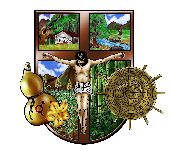 Unidad de Acceso a la Información PúblicaAlcaldía Municipal de San Bartolomé Perulapía                         SOLICITUD DE INFORMACIÓN